Wandelen OKRA Kerkbrugge/Langerbrugge 28 september 2021Voor onze volgende wandeling in 2021, hebben wij gekozen voor een kleine verkenningin onze eigen gemeente. Verkenning Evergem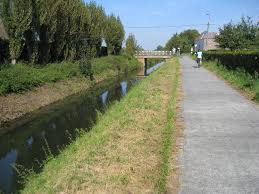 Evergem is een plaats en gemeente in de Belgische provincie Oost-Vlaanderen. De gemeente ligt net ten noordwesten van Gent en is een van de dertien gemeenten van het Meetjesland, een streek met typische natuurkenmerken die zich uitstrekt tussen Gent en Brugge. De gemeente telt ruim 35.000 inwoners, waarvan ongeveer de helft in Evergem zelf woont. De inwoners worden Evergemnaars genoemd. Het dorp Evergem ligt in het uiterste zuiden van de fusiegemeente.Evergem: Evergehem komt van "Ever-ingahaim" wat verwijst naar de Frankische krijgsheer Ever die zich kwam vestigen in de streek rond de Kale, een bijrivier van de Schelde. "Inga" betekent afstammelingen en "haim" staat voor woonplaats van Ever.In de gemeente Evergem liggen negen kernen, namelijk Belzele, Doornzele, Ertvelde, Evergem zelf, Kerkbrugge-Langerbrugge, Kluizen, Rieme, Sleidinge en Wippelgem. De fusiegemeente Evergem is samengesteld uit de deelgemeenten Evergem, Ertvelde, Sleidinge en Kluizen (dat weliswaar van 1965 tot 1977 deel uitmaakte van Ertvelde maar volgens de bepalingen van de Eenheidswet echter wel een deelgemeente is)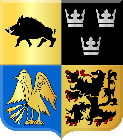 Voor onze wandeling hebben we gekozen voor de kant Belzele, Durmakker.Samenkomst parking DE BURGGRAVE om 13:30 Start adres: parking station NMBS Evergem. Na de wandeling rijden we naar dorp Evergem voor een drankje!De wandeling is 6 km met allemaal verharde wegen, Iedereen op post!Info:Om de kosten voor ons trefpunt OKRA Kerkbrugge te beperken vragen wij vanaf nu een kleine bijdrage van € 1 per persoon dit voor administratie en voorbereiding van de wandelingen.Voor vragen kunt u Ingrid De Smet contacteren op gsm nr.: 0486 36 74 97.Prettige wandeling het bestuur!PS: Info over de volgende wandeling van oktober volgt later.